Mon échelle de mots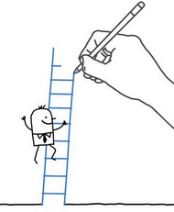 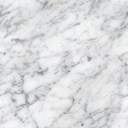            Un mot par semaine…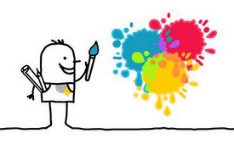 Ami__________ ami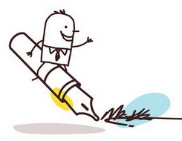 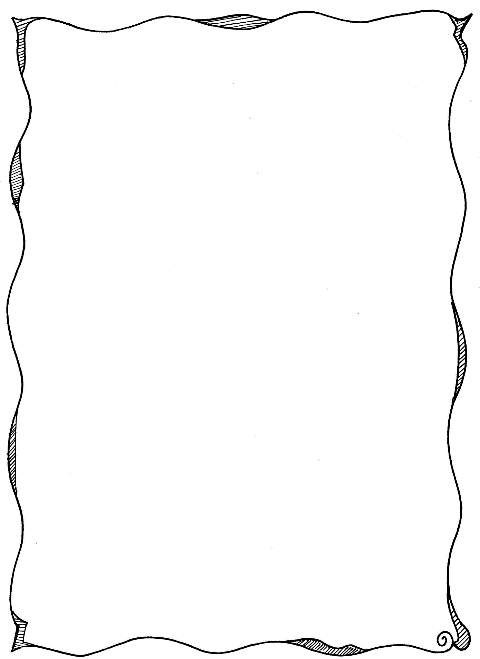 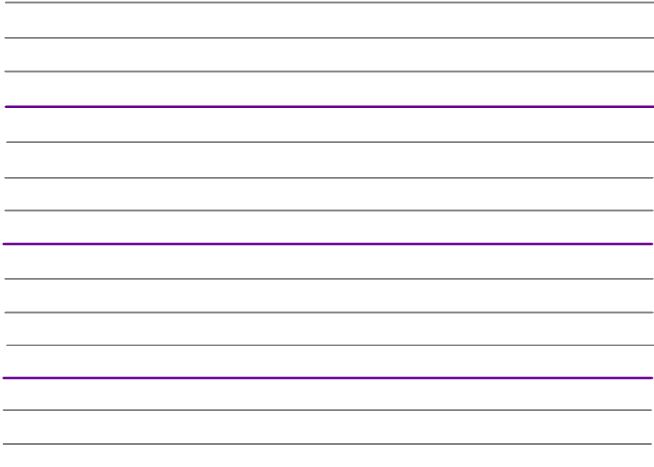 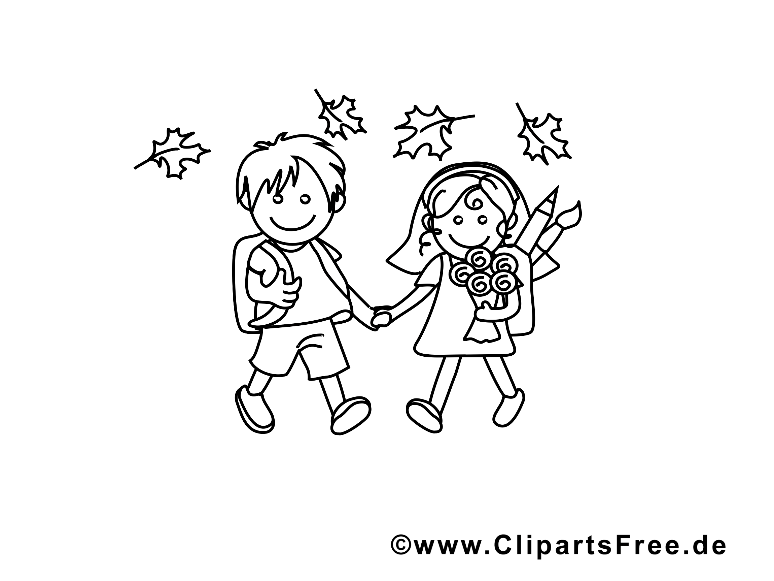       Sarah et Tom sont amis.            ________________Mon échelle de mots           Un mot par semaine…Animal____________ animal      Le lion est un animal sauvage.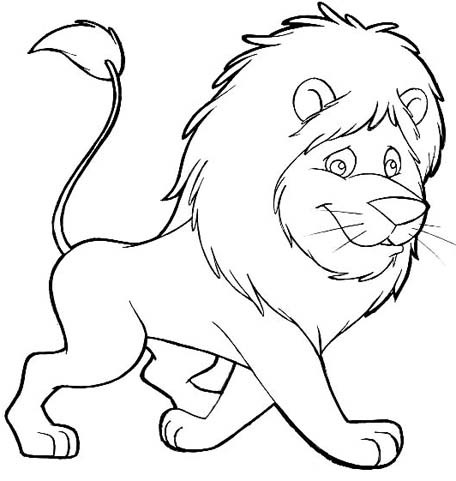             ________________Mon échelle de mots           Un mot par semaine…Avion__________ avion      C’est un avion de chasse.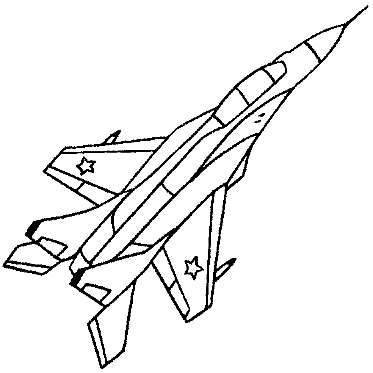             ________________Mon échelle de mots           Un mot par semaine…Avril__________ avril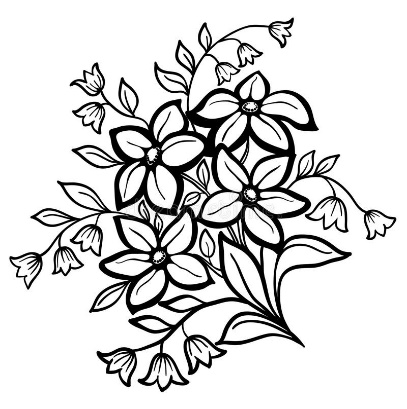       Les fleurs poussent en avril.            ________________Mon échelle de mots           Un mot par semaine…bijou__________ bijou      Maman a de beaux bijoux.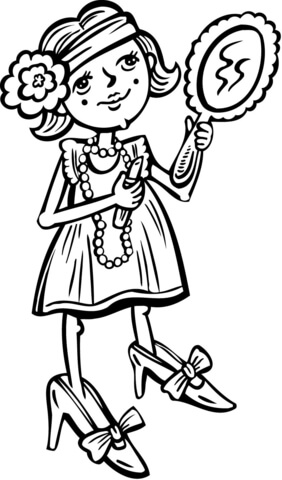             ________________Mon échelle de mots           Un mot par semaine…bonjour____________ bonjour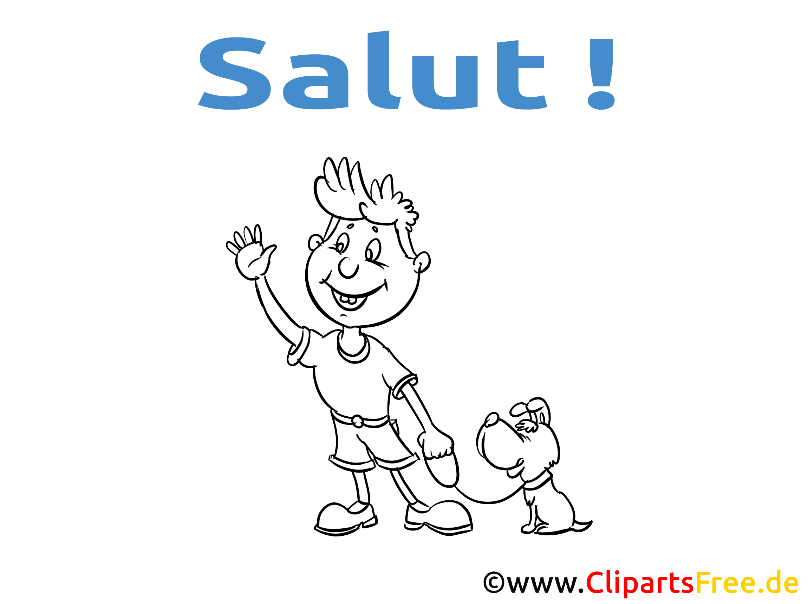       Je dis bonjour à mon voisin.            ________________Mon échelle de mots           Un mot par semaine…carte__________ carte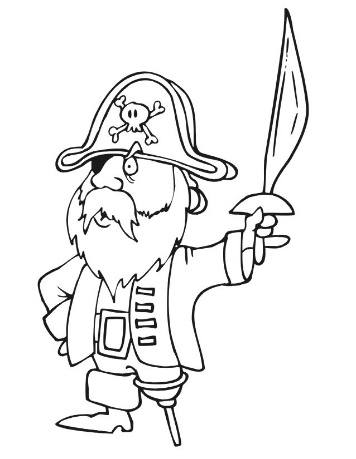       Le pirate a une carte au trésor.            ________________Mon échelle de mots           Un mot par semaine…chat__________ chat      Le chat dort sur le canapé.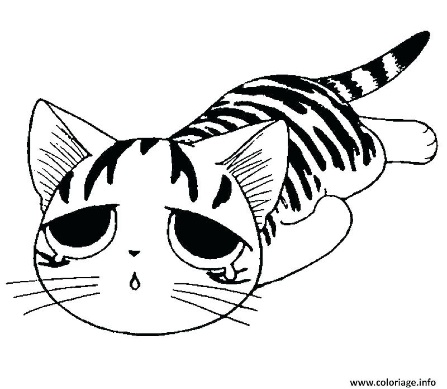             ________________Mon échelle de mots           Un mot par semaine…droite____________ droite      La voiture tourne à droite.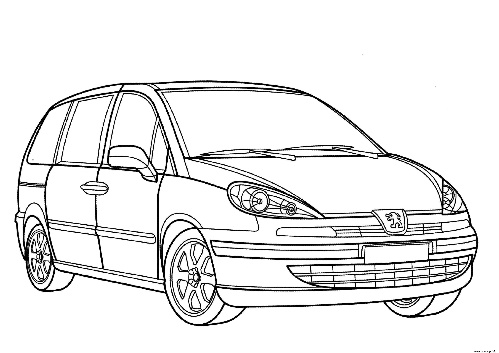             ________________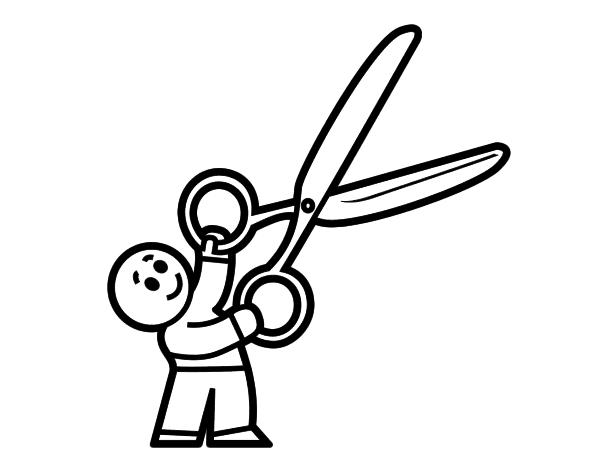 Mon échelle de mots           Un mot par semaine…ecole__________ école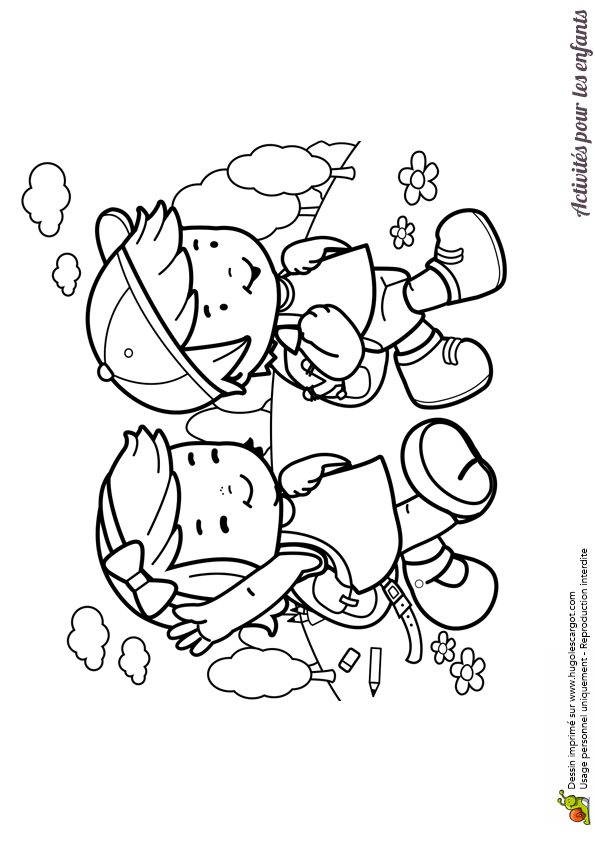       Les enfants vont à l’école.            ________________Mon échelle de mots           Un mot par semaine…ete__________ été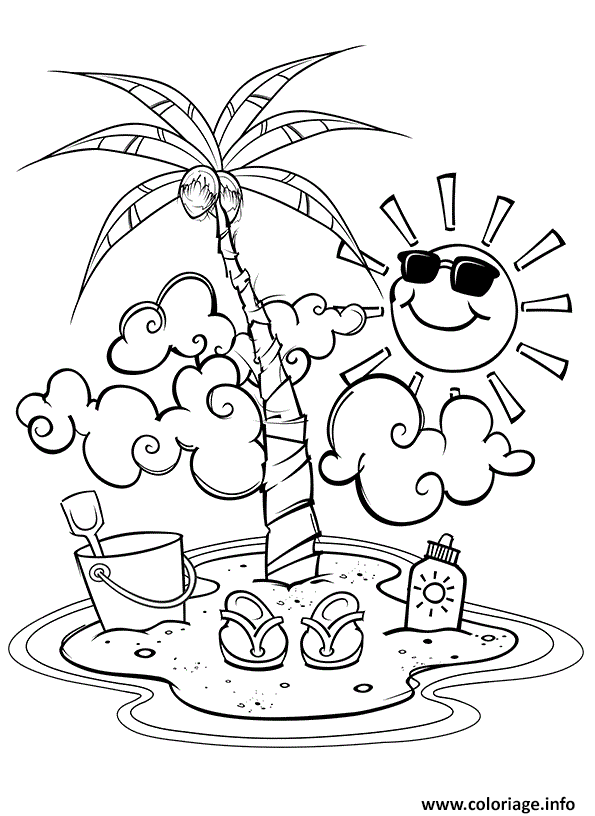       Je vais à la plage en été.            ________________Mon échelle de mots           Un mot par semaine…farine____________ farine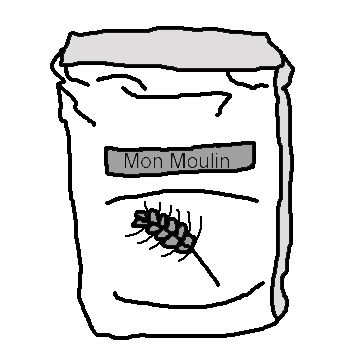       Papa a renversé de la farine.            ________________Mon échelle de mots           Un mot par semaine…foret__________ forêt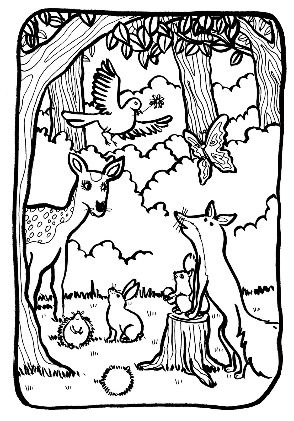       Le loup vit dans la forêt.            ________________Mon échelle de mots           Un mot par semaine…grand__________ grand      C’est un très grand bateau.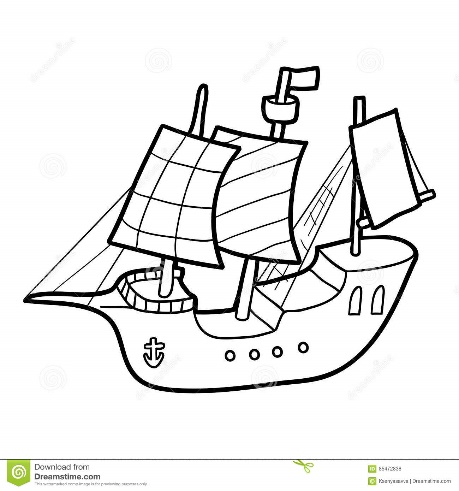             ________________Mon échelle de mots           Un mot par semaine…jouer__________ jouer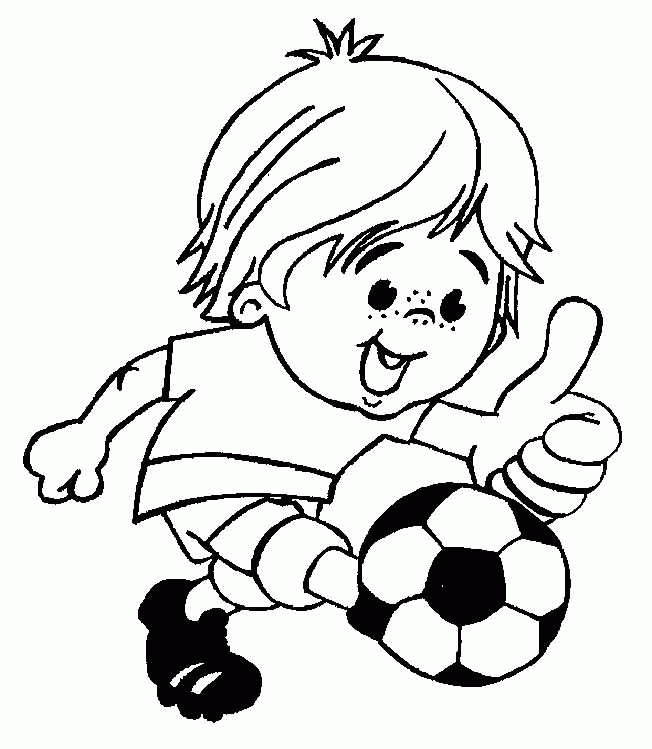       Je vais jouer au foot avec toi.            ________________Mon échelle de mots           Un mot par semaine…jeudi__________ jeudi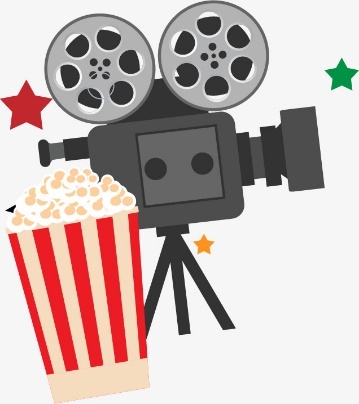       Je vais au cinéma jeudi soir.            ________________Mon échelle de mots           Un mot par semaine…kiwi__________ kiwi      Ma sœur n’aime pas les kiwis.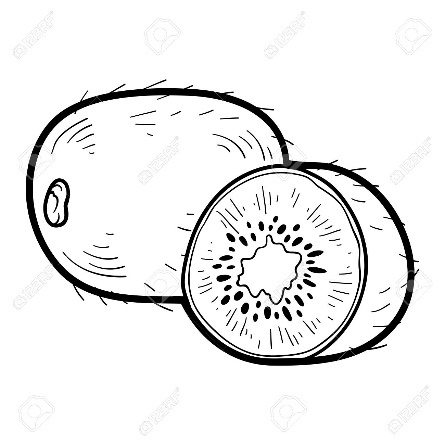             ________________Mon échelle de mots           Un mot par semaine…lapin__________ lapin      Le lapin mange de la salade.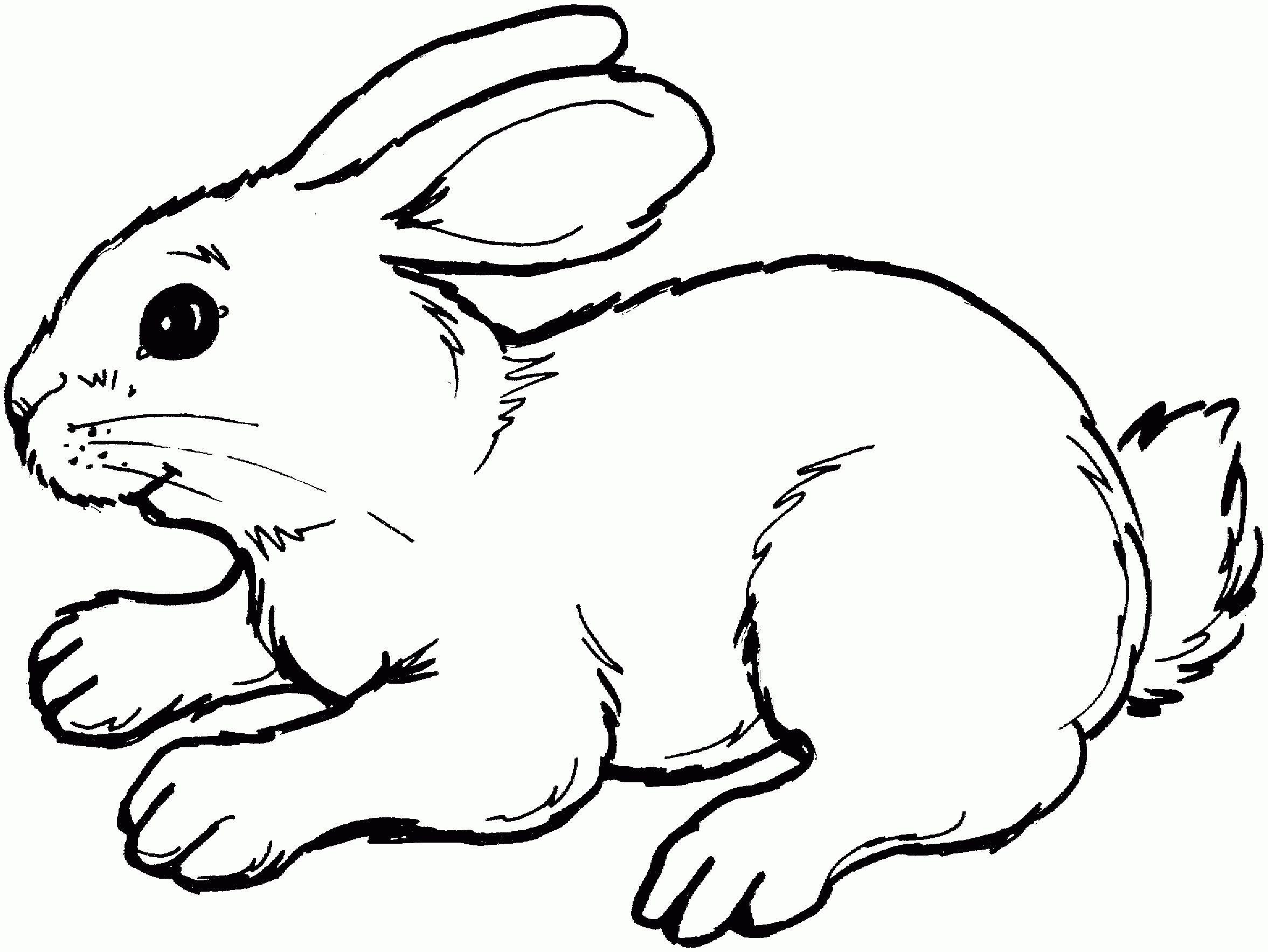             ________________Mon échelle de mots           Un mot par semaine…livre__________ livre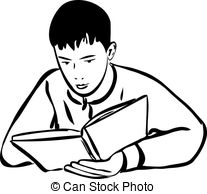       Jules lit un livre dans son lit.            ________________Mon échelle de mots           Un mot par semaine…malade____________ malade      Lucas tousse, il est malade.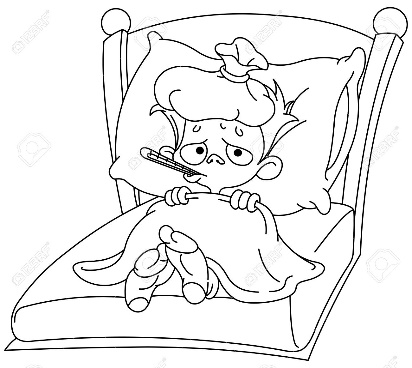             ________________Mon échelle de mots           Un mot par semaine…manger____________manger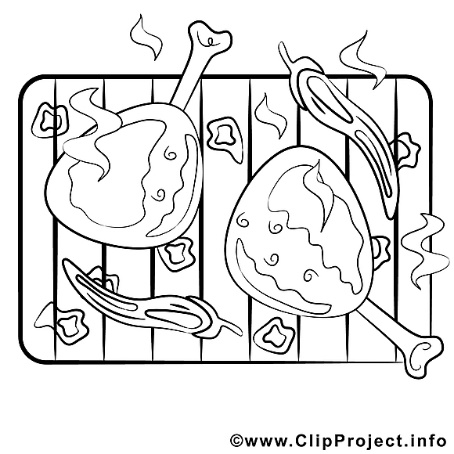       Mamie a préparé à manger.            ________________Mon échelle de mots           Un mot par semaine…nuit__________ nuit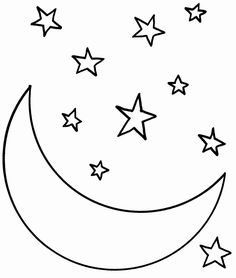       La nuit, les étoiles brillent.            ________________Mon échelle de mots           Un mot par semaine…oiseau____________ oiseau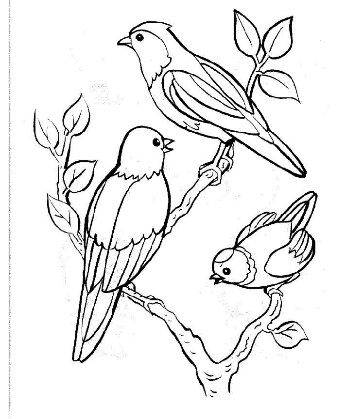       L’oiseau se pose sur la branche.            ________________Mon échelle de mots           Un mot par semaine…ouvrir____________ ouvrir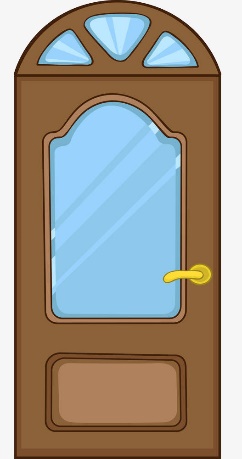       Papa va ouvrir la porte.            ________________Mon échelle de mots           Un mot par semaine…petit__________ petit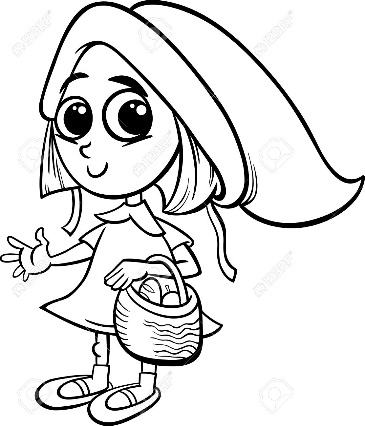       Le petit chaperon rouge court.            ________________Mon échelle de mots           Un mot par semaine…pluie__________ pluie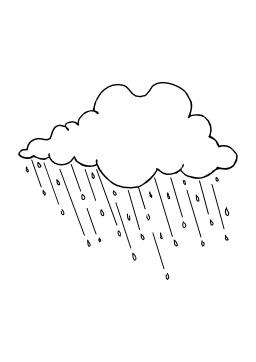       La pluie tombe depuis 1 heure.            ________________Mon échelle de mots           Un mot par semaine…que__________ que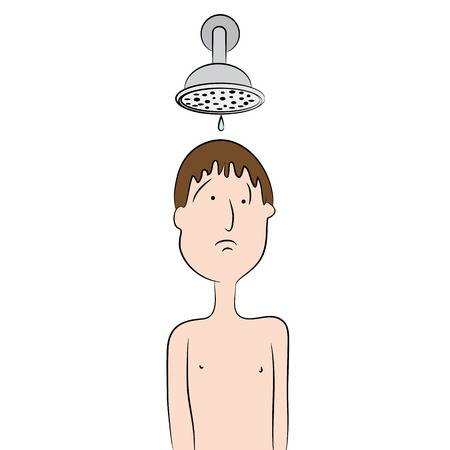       Il faut que tu te douches.            ________________Mon échelle de mots           Un mot par semaine…roi__________ roi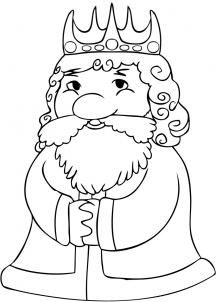      Le roi porte une couronne dorée.            ________________Mon échelle de mots           Un mot par semaine…rouge__________ rouge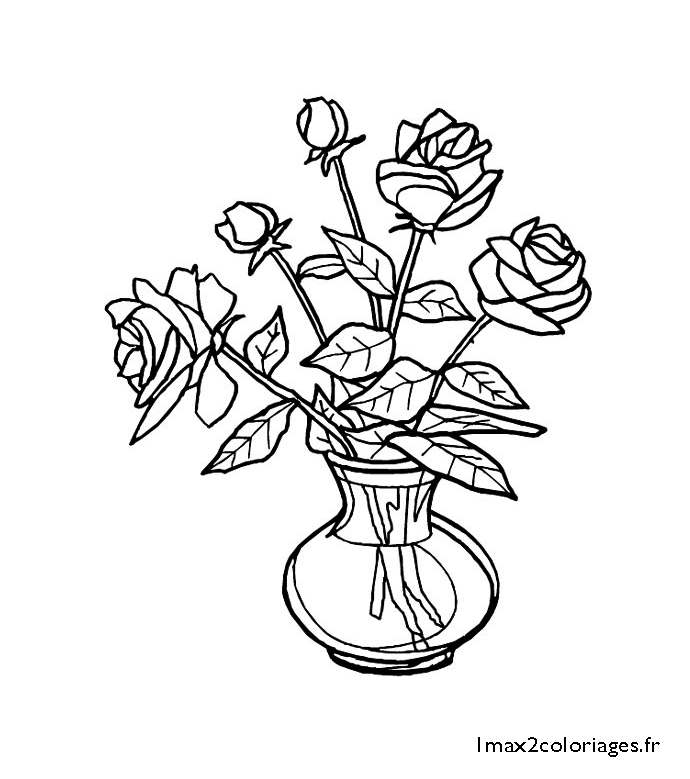       Tu lui offres des roses rouges.            ________________Mon échelle de mots           Un mot par semaine…soir__________ soir      Je regarde la télé tous les soirs.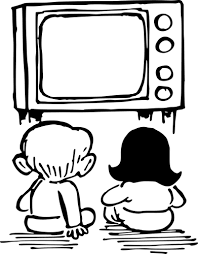             ________________Mon échelle de mots           Un mot par semaine…tapis__________ tapis      Mon verre est tombé sur le tapis.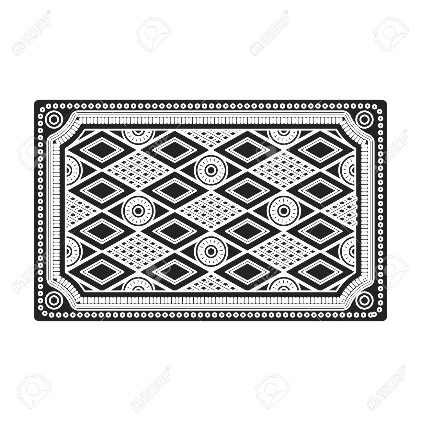             ________________Mon échelle de mots           Un mot par semaine…tour__________ tour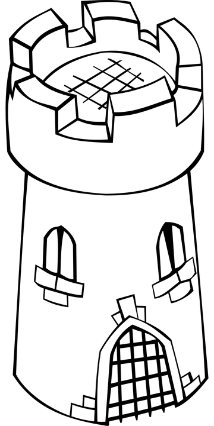       Le château a trois grandes tours            ________________Mon échelle de mots           Un mot par semaine…vent__________ vent      Il y a beaucoup de vent ce matin.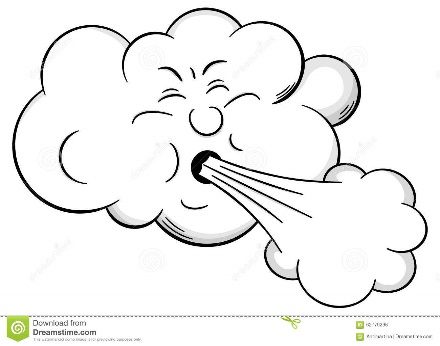             ________________Mon échelle de mots           Un mot par semaine…voir__________ voir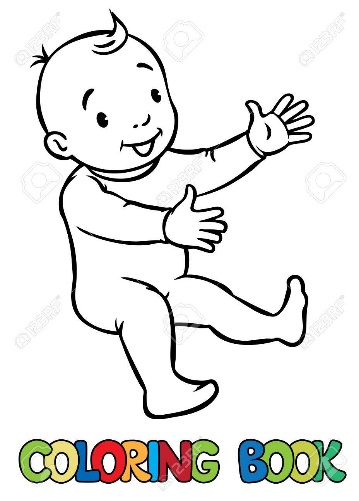        Je vais voir mon cousin Sam.            ________________Mon échelle de mots           Un mot par semaine…velo__________ vélo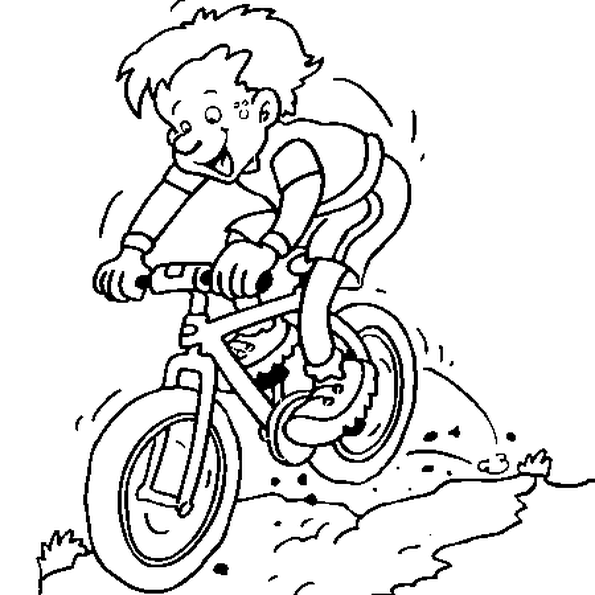        Elles vont en vélo à l’école.            ________________Mon échelle de mots           Un mot par semaine…yeux__________ yeux       Lola a de beaux yeux bleus.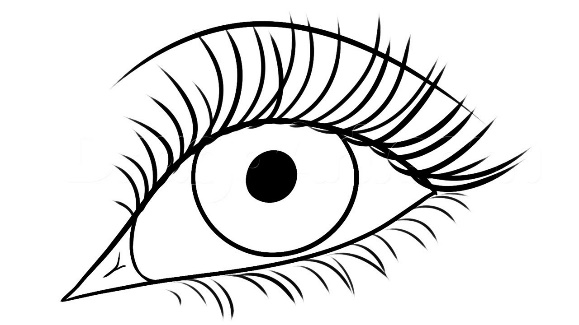             ________________Mon échelle de mots           Un mot par semaine…zoo__________ zoo       Demain, tata m’emmène au zoo.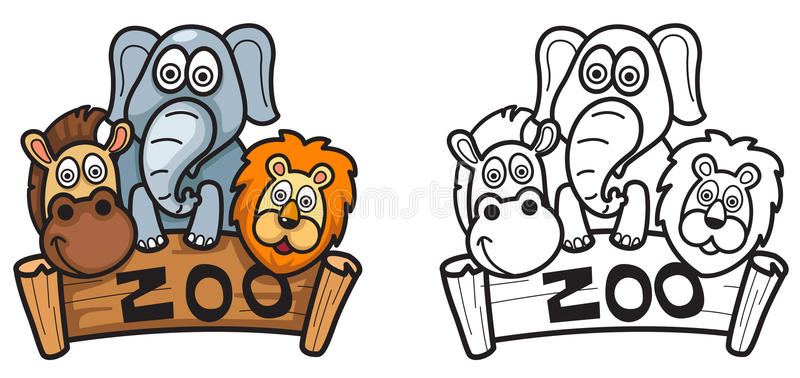             ________________BRTUOA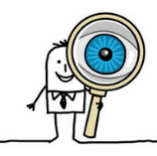 SAMIFDMNVCOUJIREABLKATGHsontAmis.SarahTometBRTUOASAMIFDMNVCOUANIMALLKATGHunanimalLeestlionsauvageBATUOASVMIFDMIVCOUJOREABLNATGHaviondeC’estunchasseBATUOASAVIFDMNVROUJIREIBLKATGLenfleursavrilpoussentlesBATBOASAVIFDMNVJOUJIROIBLKAUGLbeauxMamanabijouxdeVBRTUOAISAMIFDBONJOURLANIMALNLKATGHdisvoisinmonàJebonjourBATBCASAVIADMNVJRUJIROTBLKAUELcarteLepirateaautrésoruneBATBCASAVIADMNCHATJIROTBLKAUELdortLecanapésurlechatBATBCASAVIADMNCHATJIROTBDROITEtourneàvoitureLadroiteBATBEASAVLADMNOHATJCROTBEKAUELvontLesenfantsàl’écoleBATBEASAVLADMNOHAEJCROTTEKAUEEvaislaplageJeàétéenBATBCAFARINEMNCHATJIROTBDROITEfarinePaparenversédelaaBATBEASAVLADMNOHAEJFORETEKAUEEloupLeforêtvitladansBATBGASAVLRDMNOHAEJFORNTEKAUDEC’esttrèsbateauungrandBJTBEASOVLADMJOUERJFORETEKAUEEfootJejoueravecauvaistoiBJTBEASOVLADMJOUERJFORETEJEUDIvaisJecinémasoiraujeudiBJTBEAKOVLADMIOUERJFWRETEJEIDIsœurpasn’aimelesMakiwisBJTBEAKOVLADMIOUERJLAPINEJEIDIlapinLemangelasaladedeBLTBEAKIVLADMVOUERJRAPINEEEIDIJulessonlivreundanslitlitBATBCAFARINEMNCHATMALADEDROITEtousseLucasmaladeilestBATBCAMANGERMNCHATMALADEDROITEmangerMamiepréparéàaBLNBEAKIVUADMVOUIRJRAPITEEEIDIétoileslesbrillentLanuitBATBCAMANGERMNCHATMALADEOISEAUbrancheposeL’oiseausesurlaBATBCAMANGEROUVRIRMALADEOISEAUportevaPapaouvrirlaBLNBPAKIVUEDMVOUTRJRAPITEEEITIchaperonLecourtrougepetitBLNBPAKIVUEDMVOUTRJPLUIEEEEITItombeLadepuispluie1heureBLNBPAKQUEEDMVOUTRJPLUIEEEEITIdouchestufautqueIlteBLNBPAKQUEEDMROUTRJPOUIEEEEITIcouronneuneporteLedoréeroiBLNBPAKQUEEDROUGERJPOUIEEEEITIrougesluioffresdesTurosesBLNBPAKQUEESROUGEOJPOUIIEEEITRregardelatélétousJelessoirsBLNTPAKQUAEDROUPERJPOIIEEEESTItombéleverreestsurMontapisBLNBPAKQTEEDROOGERJPUUIEEERITIchâteauaLetroistoursgrandesBLNBPAKQTEEDROOGERJVENTEEERITIbeaucoupIl y aventcedematinBLNBPAKQVEEDROOGERJVINTEEERITIcousinvaisJevoirmonSamBLVBPAKQVEEDROOGLRJVINTOEERITIl’écoleEllesenvontvéloàBLVBPAKYVEEDREOGLRJUINTOEXRITIbeauxdeLolaayeuxbleusBLVBPAKYVEEDREOZLRJUIOTOEXROTIm’emmèneDemaintataauzoo